Publicado en Madrid el 21/12/2022 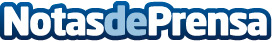 Cognizant muestra las tendencias que presenta el sector de la banca para 2023La subida de los tipos de interés y de los precios están teniendo un impacto significativo en la vida cotidiana. Aunque no se vislumbra el final inmediato de una recesión, los bancos que se tomen más en serio la responsabilidad social, la educación financiera y el compromiso personalizado con el cliente, descubrirán que se abren muchas oportunidadesDatos de contacto:María Guijarro622836702Nota de prensa publicada en: https://www.notasdeprensa.es/cognizant-muestra-las-tendencias-que-presenta Categorias: Finanzas Telecomunicaciones Seguros Innovación Tecnológica http://www.notasdeprensa.es